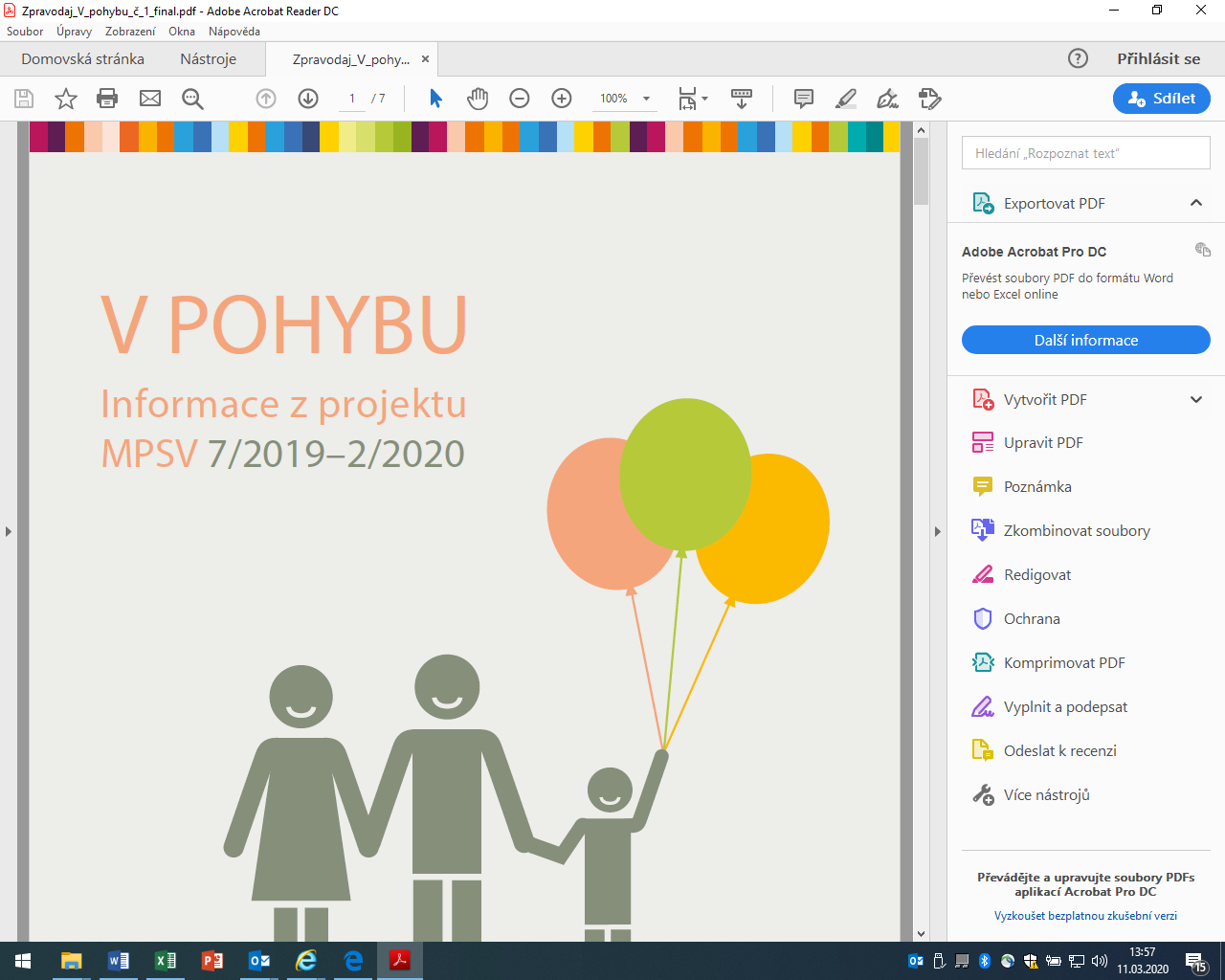 Nejsem doma a něco se děje…Co by měli vědět děti a dospívající v dětských domovech nebo jiných ústavech, zařízeních pro děti vyžadující okamžitou pomoc a v pěstounské péčio koronaviruPTEJ SE: Potřebuješ porozumět tomu, co se kolem koronaviru děje? Zeptej se vychovatelů či jiných blízkých osob, máš právo znát aktuální a pravdivé informace.CHRAŇ SE: Víš, jak můžeš chránit sebe a své blízké (kamarády a další osoby)? Informace najdeš např. tady - Ahoj, já jsem KORONA. 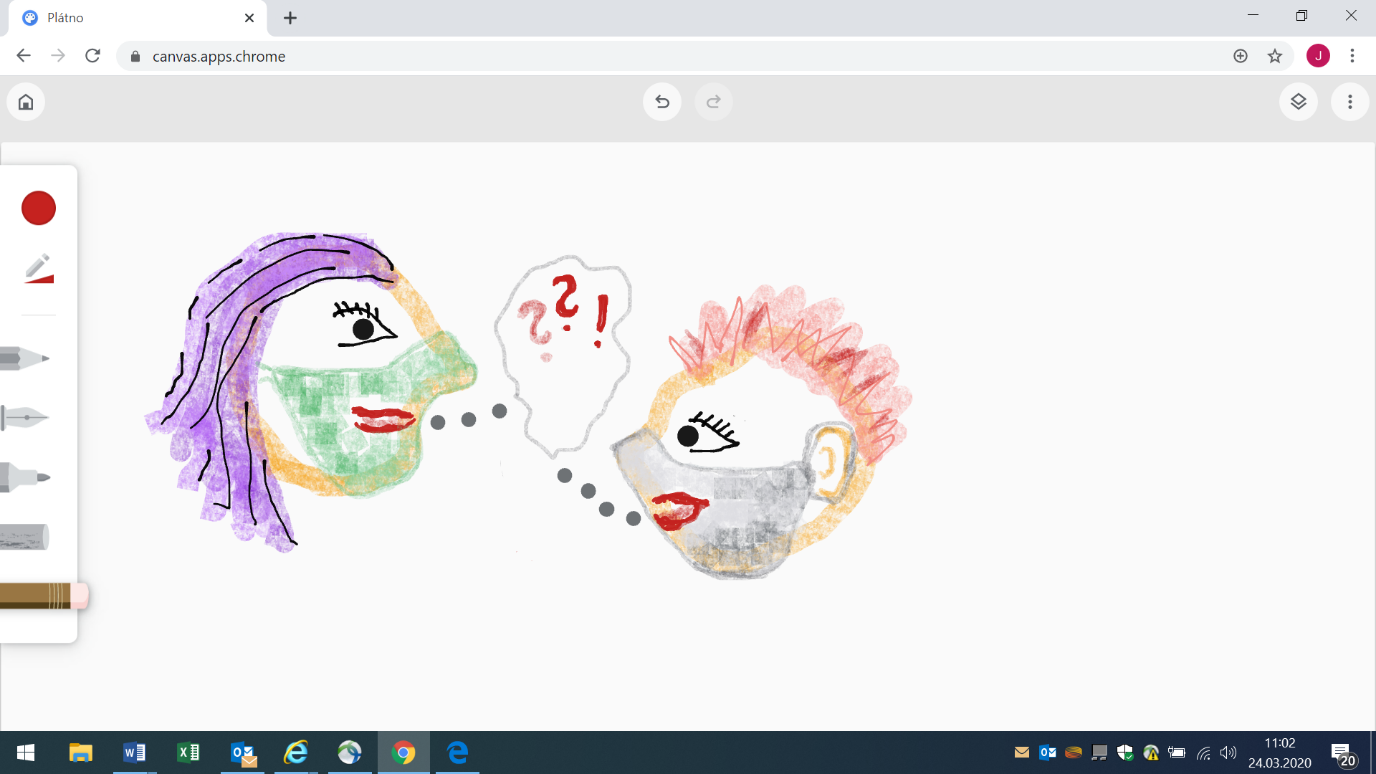 SVĚŘ SE: Máš z něčeho strach, trápí tě něco? Je normální, když máš obavy          (i dospělí je můžou mít). Řekni o nich svým vychovatelům či jiným pečujícím osobám či rodině. Mluvte o nich spolu, nebo jim to nakresli. Jistě tě podpoří. Jsou tu pro tebe (někdo je u tebe blíž, někdo tě může podpořit třeba na dálku).NÁVŠTĚVY: Víš, jak to nyní je s návštěvami tvých blízkých? Máš právo být v kontaktu se svými  rodiči nebo blízkými lidmi, ať jsi v jakémkoliv zařízení pro děti, či u pěstounů, pokud je to možné (neohrožuje to další lidi). Pokud není možný osobní kontakt (např. z důvodu nařízené karantény), domluvte se na kontaktu na dálku (telefon, skype, sociální sítě…apod.).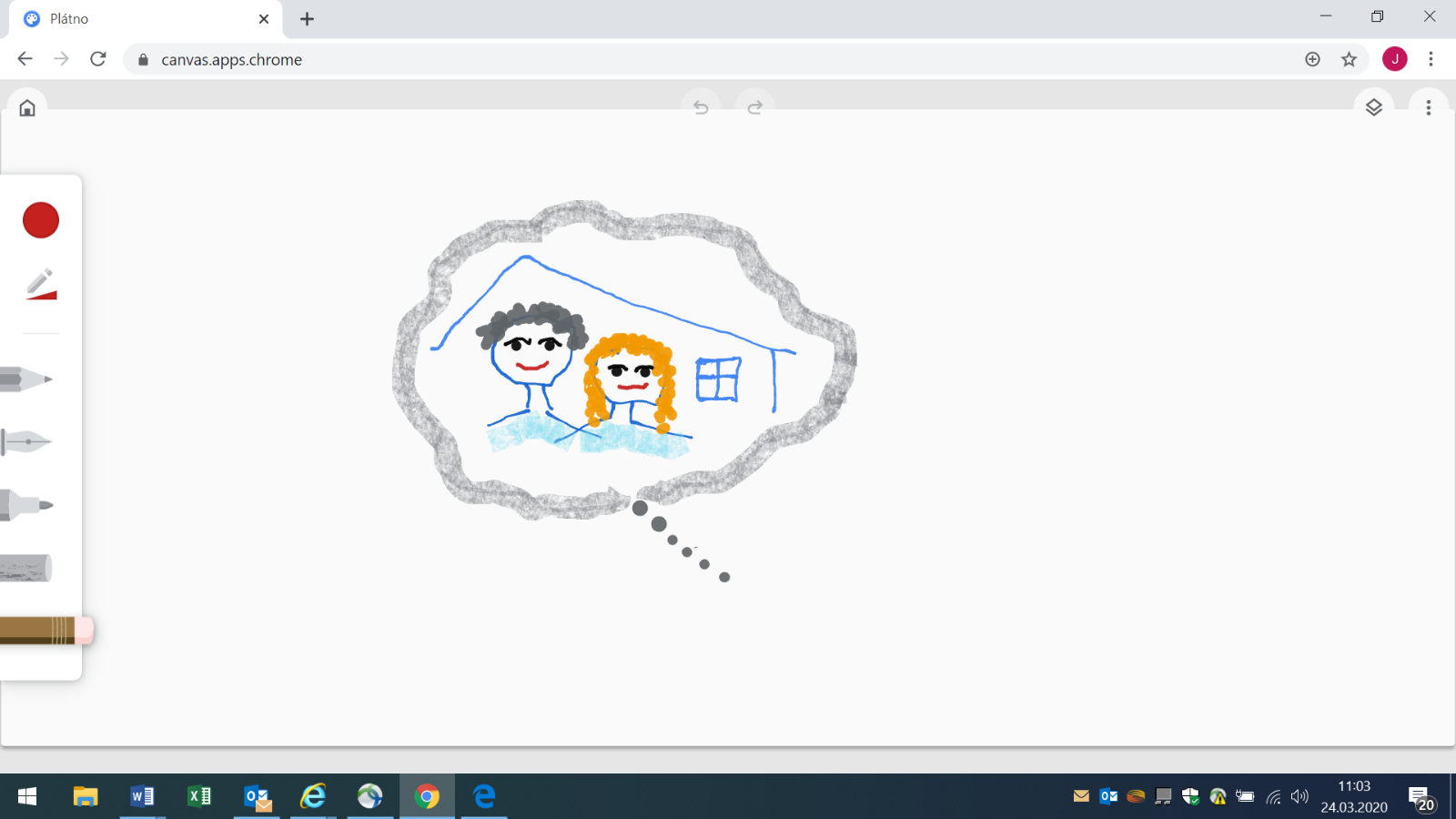 „SOCIÁLKA“: Když si nevíš rady a něco tě trápí, můžeš se obrátit i na svou sociální pracovnici či pracovníka z orgánu sociálně-právní ochrany dětí (OSPOD)– ta/ten, co za tebou jezdí na návštěvu a která/ý dohlíží na to, aby si byl/a v bezpečí. Je možné, že kvůli opatřením za tebou výjimečně nepřijede osobně - úřady mají omezený provoz, ale můžete být v kontaktu telefonicky, e-mailem, přes skype apod. Neboj se na ní/něj obrátit sám/a, když tě něco trápí.DALŠÍ POMOC: Existují i další možnosti, kam se můžeš obrátit o pomoc či kde si můžeš popovídat i anonymně (tedy bez toho, abys řekl/a své jméno) – můžeš např. kontaktovat pracovníky Jdidoklubu na online chatu, nebo se můžeš obrátit na nonstop Linku bezpečí, která je zdarma (volat lze kdykoliv), tel.: 116 111, či nonstop linku Dětského krizového centra, tel.: 241 484 149, 777 715 215. Kontaktovat je můžeš i na chatu či skypu. Tito pracovníci se zaměřují na podporu dětí a dospívajících, kteří to potřebují. Využít můžeš i další linky důvěry.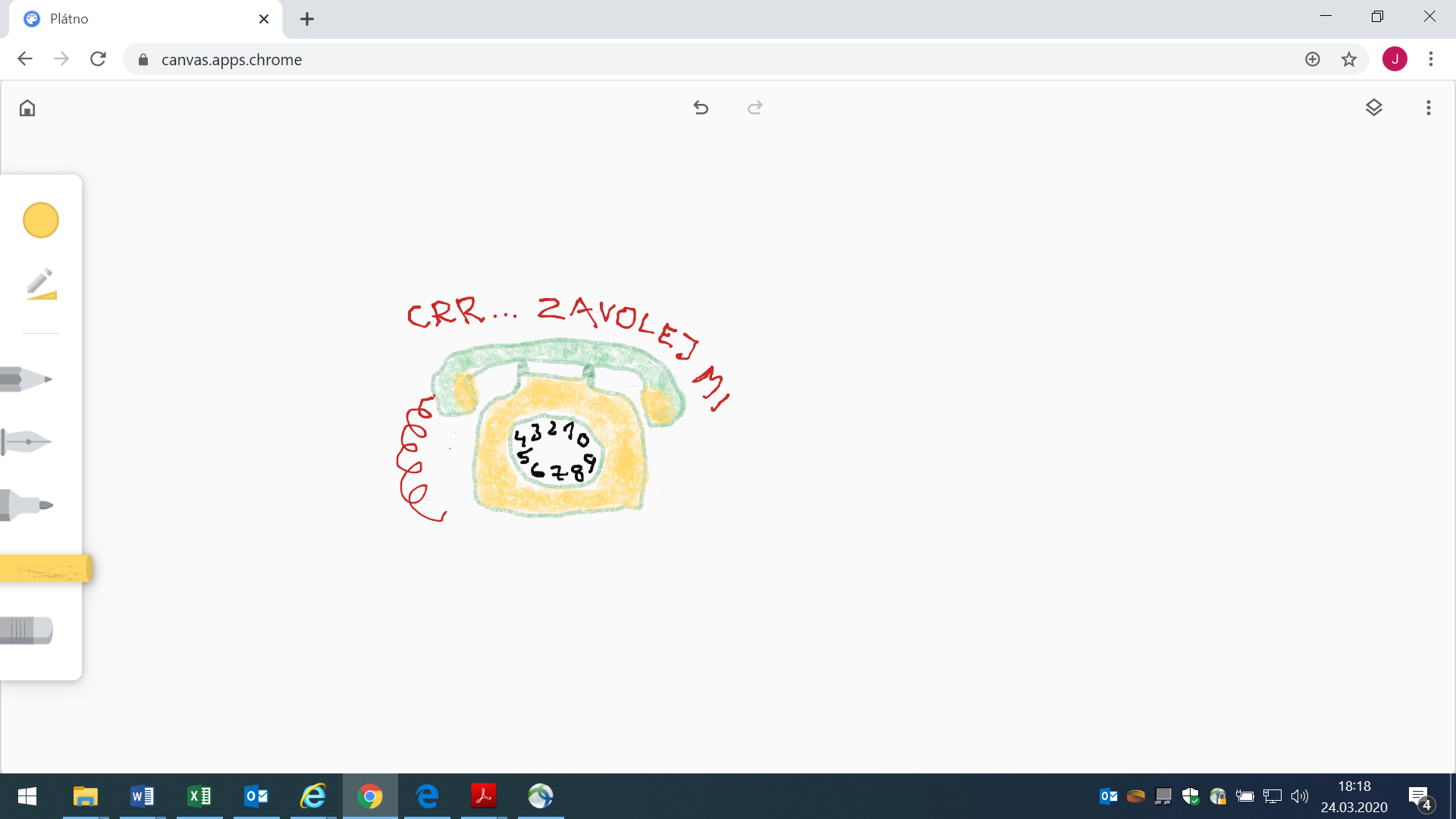 MAPA OHROŽENÉ DÍTĚ: Řadu kontaktů v blízkosti tvého bydliště můžeš najít na mapě, kterou vytvořila organizace Dům tří přání. Najdeš zde zejména pomoc při problémech v rodině či ve škole, psychologickou pomoc a další.Víš, že OMBUDSMAN pomáhá i dětem? Na ombudsmana, neboli veřejného ochránce práv, se může obrátit každý člověk, který má potíže. Pomáhá i dětem a mladým lidem v nesnázích a zabývá se právy dětí. Informace o tom, jak ho kontaktovat a jaké situace řeší, najdeš na webu.ZABAV SE: Už ti z toho trochu „hrabe“? Snad né moc… Nezapomeň dělat věci, u kterých si můžeš vyčistit hlavu, hýbej se, sportuj, maluj… – určitě s vychovateli či pečujícími osobami společně vymyslíte, jak se zabavit a jak to společně zvládnout.NEZAPOMEŇ, že: I dospěláci toho můžou mít plné zuby – je toho na ně zkrátka moc. Mají delší směny   a své starosti. Všichni se za pochodu učí, jak to dobře zvládnout. Respektuj je, snaž se pomáhat, jak to jde. Můžeš se třeba zapojit do péče o mladší děti či jinak.Opatření či omezení (např. to, že nesmíme jít za kamarády, do školy, do ZOO či do kina) jednou skončí. A všichni doufáme, že to bude brzy!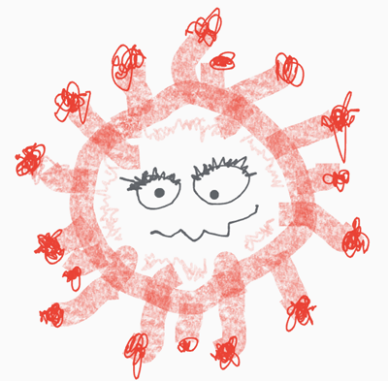 Tak ČAU, JÁ MIZÍM…www.pravonadetsvi.cz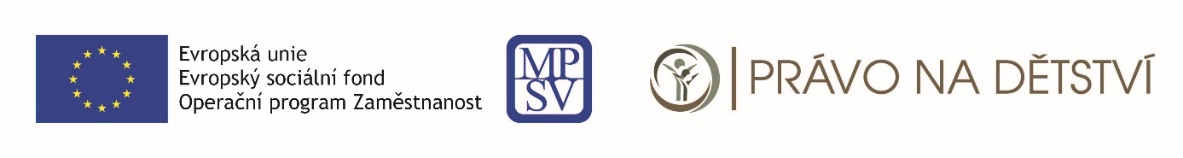 